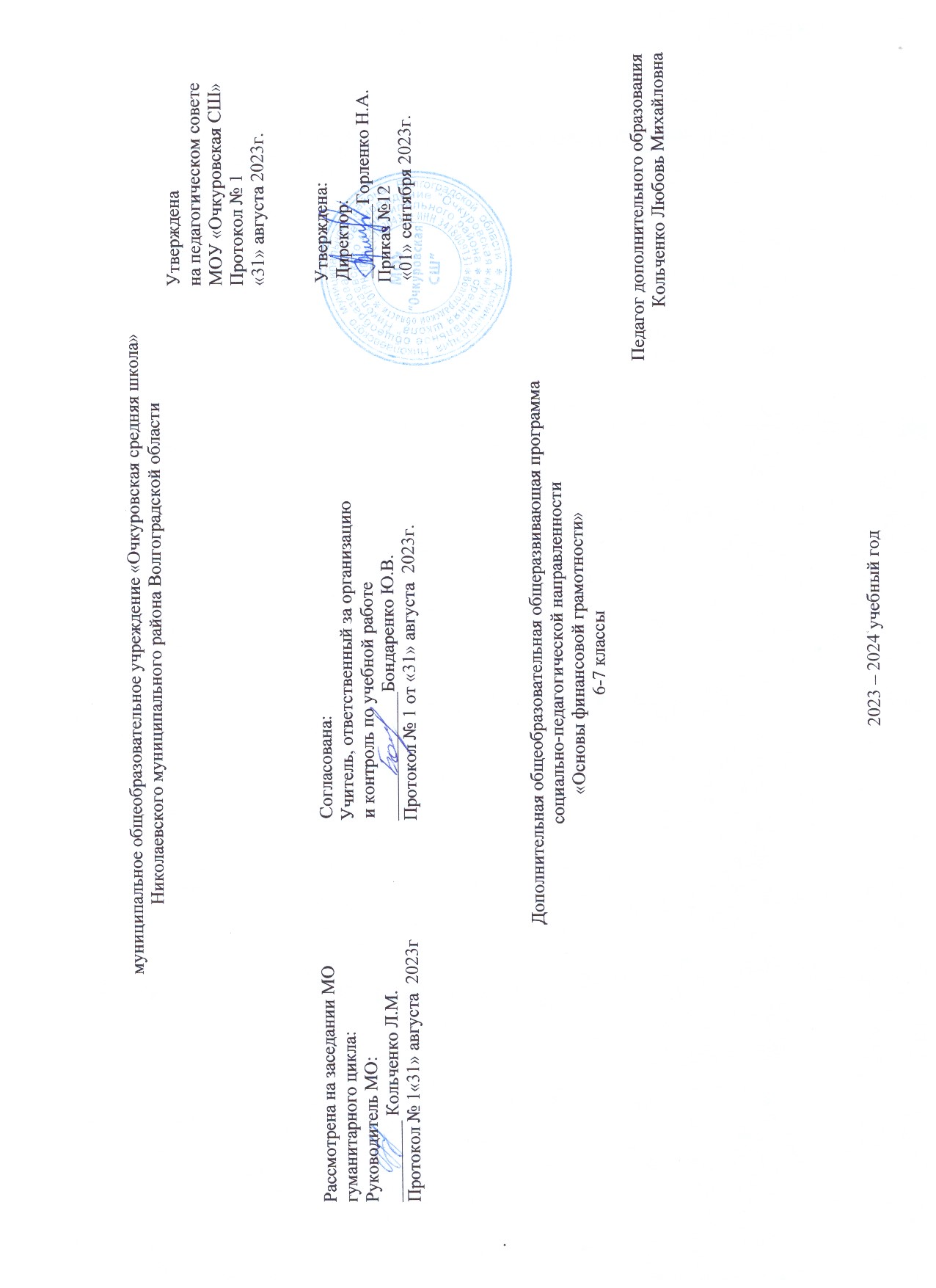 Пояснительная запискаКурс  «Финансовая грамотность» может быть использован как программа дополнительного образования  школьников в общеобразовательной организации.  Общая характеристика учебного предмета:«Финансовая грамотность» является прикладным курсом, реализующим интересы обучающихся 6-7 классов в сфере экономики семьи.Освоение содержания опирается на межпредметные связи с курсами математики, истории, географии, обществознания и литературы. Учебные материалы и задания подобраны в соответствии с возрастными особенностями детей и включают задачи, практические задания, построение графиков и диаграмм, игры, мини-исследования и проекты. В процессе изучения формируются умения и навыки работы с текстами, таблицами, схемами, графиками, а также навыки поиска, анализа и представления информации и публичных выступлений.Целями изучения курса «Финансовая грамотность» выступают формирование активной жизненной позиции, развитие экономического образа мышления, воспитание ответственности и нравственного поведения в области экономических отношений в семье и обществе, приобретение опыта применения полученных знаний и умений для решения элементарных вопросов в области экономики семьи.Задачи:осуществлять поиск и использование информации необходимой для результативного и эффективного решения задач в финансовой сфере;определять актуальные и потенциальные источники доходов;анализировать структуру собственных (семейных) доходов и расходов, определять уровень жизни семьи на основании бюджета, оценивать финансовую устойчивость своего домохозяйства, семейный и личный бюджет, планировать сбережения; выявлять возможные финансовые риски, оценивать их, разрабатывать меры по уменьшению рисков;оценивать актуальность при кредитовании, оценивать риски, возникающие в связи с кредитной нагрузкой на семью, определять эффективную процентную ставку по кредиту;оценивать риски при инвестировании, сравнивать доходность различных инвестиционных продуктов, выбирать типовые методы и способы выполнения задач по инвестированию средств;сравнивать возможности - оценивать соотношения уровня расходов и степени защищенности, обеспечиваемой страховым продуктом;оценивать степень безопасности различных предложений на финансовом рынке;оценивать их эффективность и качество, описывать алгоритм действий в ситуации финансового мошенничества.Место предмета:Она рассчитана на 34 учебных часа, из расчета 1 час в неделю. Рабочая программа рассчитана на использование учебника:Липсиц И.В.,Вигдорчик Е.А.. Финансовая грамотность: материалы для учащихся 5-7 классов для общеобразовательных организаций  – М., ВАКО, 2018 годПланируемые результаты:Личностными результатами изучения курса «Финансовая грамотность» являются: • осознание себя как члена семьи, общества и государства; понимание экономических проблем семьи и участие в их обсуждении; понимание финансовых связей семьи и государства; • овладение начальными навыками адаптации в мире финансовых отношений: сопоставление доходов и расходов, расчёт процентов, сопоставление доходности вложений на простых примерах; • развитие самостоятельности и личной ответственности за свои поступки; планирование собственного бюджета, предложение вариантов собственного заработка; • развитие навыков сотрудничества с взрослыми и сверстниками в разных игровых и реальных экономических ситуациях; участие в принятии решений о семейном бюджете. Метапредметными результатами изучения курса «Финансовая грамотность» являются: Познавательные: • освоение способов решения проблем творческого и поискового характера; • использование различных способов поиска, сбора, обработки, анализа, организации, передачи и интерпретации информации; поиск информации в газетах, журналах, на интернет-сайтах и проведение простых опросов и интервью; • формирование умений представлять информацию в зависимости от поставленных задач в виде таблицы, схемы, графика, диаграммы, диаграммы связей; • овладение логическими действиями сравнения, анализа, синтеза, обобщения, классификации, установления аналогий и причинно-следственных связей, построения рассуждений, отнесения к известным понятиям; • овладение базовыми предметными и межпредметными понятиями. Регулятивные: • понимание цели своих действий; • планирование действия с помощью учителя и самостоятельно; • проявление познавательной и творческой инициативы; • оценка правильности выполнения действий; самооценка и взаимооценка; • адекватное восприятие предложений товарищей, учителей, родителей. Коммуникативные: • составление текстов в устной и письменной формах; • готовность слушать собеседника и вести диалог; • готовность признавать возможность существования различных точек зрения и права каждого иметь свою; • умение излагать своё мнение, аргументировать свою точку зрения и давать оценку событий; • определение общей цели и путей её достижения; умение договариваться о распределении функций и ролей в совместной деятельности, осуществлять взаимный контроль в совместной деятельности, адекватно оценивать собственное поведение и поведение окружающих. Предметными результатами изучения курса «Финансовая грамотность» являются: • понимание основных принципов экономической жизни общества: представление о роли денег в семье и обществе, о причинах и последствиях изменения доходов и расходов семьи, о роли государства в экономике семьи; • понимание и правильное использование экономических терминов; • освоение приёмов работы с экономической информацией, её осмысление; проведение простых финансовых расчётов. • приобретение знаний и опыта применения полученных знаний и умений для решения типичных задач в области семейной экономики: знание источников доходов и направлений расходов семьи и умение составлять простой семейный бюджет; знание направлений инвестирования и способов сравнения результатов на простых примерах; • развитие способностей обучающихся делать необходимые выводы и давать обоснованные оценки экономических ситуаций; определение элементарных проблем в области семейных финансов и нахождение путей их решения; • развитие кругозора в области экономической жизни общества и формирование познавательного интереса к изучению общественных дисциплинФормы организации и методы обучения:Предполагается использование следующих форм организации обучения: фронтальная, групповая, индивидуальная формы, их сочетание и выбор зависят от конкретного урока и класса. При изучении курса предполагается использование активных и интерактивных методов обучения.Содержание курсаВведение. Почему важно развивать свою финансовую грамотность. Модуль 1. Человек и государство: как они взаимодействуют. Могут ли люди быть финансово независимыми от государства. Что такое налоги и почему их надо платить.Какие бывают налоги.Учимся считать налоги.Ролевая игра "Считаем налоги семьи".Сравниваем налоги граждан разных стран.Исследуем, какие налоги платит семья и что получает от государства.Как работает налоговая служба.Учебные мини-проекты "Налоги".Что такое социальные пособия и какие они бывают.Учимся находить информацию на сайте Фонда социального страхования РФ.Ролевая игра "Оформляем социальное пособие".Исследуем, какие социальные пособия получают люди.Учебные мини-проекты "Социальные пособия".Обобщение результатов изучения модуля 1.Модуль 2.Услуги финансовых организаций и собственный бизнес.Человек и государство: как они взаимодействуют.Для чего нужны банки.Почему хранить сбережения в банке выгоднее, чем дома.Какие бывают вклады.Что такое кредиты и надо ли их брать.Изучаем сайт Центрального банка РФ.Исследуем, какими банковскими услугами пользуется семья.Как избежать финансовых потерь и увеличить доходы.Как работает банк.Учебные мини-проекты "Банковские услуги для семьи".Что мы знаем о бизнесе.Как открыть фирму.Для чего нужны бизнес инкубаторы.Ролевая игра "Открываем фирму".Что такое валюта и для чего она нужна.Учимся находить информацию о курсах валют и их изменениях.    Обобщение результатов изучения курса "Финансовая грамотность".Календарно-тематический план  «Финансовая грамотность»№п/пТема урокаТема урокаКоличество часовПланируемые результатыДатаДатаПримечания№п/пТема урокаТема урокаКоличество часовПланируемые результатыпланфактПримечанияВведение в курс «финансовая грамотность».Введение в курс «финансовая грамотность».Введение в курс «финансовая грамотность».Введение в курс «финансовая грамотность».Введение в курс «финансовая грамотность».Введение в курс «финансовая грамотность».Введение в курс «финансовая грамотность».Введение в курс «финансовая грамотность».1Почему важно развивать свою финансовую грамотностьПочему важно развивать свою финансовую грамотность1Предметные: познакомиться с понятием финансовая грамотность; объяснять, от чего зависит финансовое благосостояние человека; понимать зависимость финансового благосостояния семьи от многих факторов, в том числе от уровня образования, профессии, грамотного применения имеющихся финансовых знаний и навыков;  обосновывать свою оценку финансового поведения людей в конкретных ситуациях;  описывать обязательные знания и умения, необходимые для приобретения финансовой грамотности. понимание основных принципов экономической жизни общества: представление о роли денег в семье и обществе, о причинах и последствиях изменения доходов и расходов семьи, о роли государства в экономике семьи.Метапредметные: Коммуникативные: самостоятельно организовывать учебное взаимодействие в группе; определять собственное отношение к явлениям современной жизни, формулировать свою точку зрения. Регулятивные: самостоятельно обнаруживать и формулировать учебную проблему; выбирать средства достижения цели из предложенных, а также искать их самостоятельно. Познавательные: давать определения понятиям; анализировать, сравнивать, классифицировать и обобщать факты и явленияЛичностные: формирование стартовой мотивции  к изучению нового материала; понимание осознание себя как члена семьи, общества и государства; понимание экономических проблем семьи и участие в их обсуждении; понимание финансовых связей семьи и государства; овладение начальными навыками адаптации в мире финансовых отношений: сопоставление доходов и расходов, расчёт процентов, сопоставление доходности вложений на простых примерах; развитие самостоятельности и личной ответственности за свои поступки; планирование собственного бюджета, предложение вариантов собственного заработка; развитие навыков сотрудничества с взрослыми и сверстниками в разных игровых и реальных экономических ситуациях; участие в принятии решений о семейном бюджете. Человек и государство: как они взаимодействуют    Человек и государство: как они взаимодействуют    Человек и государство: как они взаимодействуют    Человек и государство: как они взаимодействуют    Человек и государство: как они взаимодействуют    Человек и государство: как они взаимодействуют    Человек и государство: как они взаимодействуют   2Могут ли люди быть финансово независимыми от государства.Могут ли люди быть финансово независимыми от государства.        1Предметные: Объяснять, почему государство собирает налоги, приводить примеры налогов, описывать, как и когда платятся налоги, объяснять, почему вводятся акцизные налоги, описывать последствия невыплаты налогов для граждан, приводить приметы уплаты налогов в семье; понимание сущности налогов, определение их роли в жизни общества; осознание необходимости уплаты налогов как важной составляющей благосостояния общества и государства;оценивание социальных пособий как помощи государства гражданам в сложных жизненных ситуациях.Метапредметные: Коммуникативные: самостоятельно организовывать учебное взаимодействие в группе; определять собственное отношение к явлениям современной жизни, формулировать свою точку зрения. Регулятивные: определять последовательность промежуточных целей с учетом конечного результата, составлять план последовательности действий. Познавательные: осуществлять расширенный поиск информации; анализировать, сравнивать, классифицировать и обобщать факты и явления; давать определения понятиям.Личностные: Формирование ответственного отношения к саморазвитию и самообразованию на основе мотивации к познанию, осознанному выбору и построению дальнейшей индивидуальной траектории 3Что такое налоги и почему их надо платить.Что такое налоги и почему их надо платить.        1Предметные: Объяснять, почему государство собирает налоги, приводить примеры налогов, описывать, как и когда платятся налоги, объяснять, почему вводятся акцизные налоги, описывать последствия невыплаты налогов для граждан, приводить приметы уплаты налогов в семье; понимание сущности налогов, определение их роли в жизни общества; осознание необходимости уплаты налогов как важной составляющей благосостояния общества и государства;оценивание социальных пособий как помощи государства гражданам в сложных жизненных ситуациях.Метапредметные: Коммуникативные: самостоятельно организовывать учебное взаимодействие в группе; определять собственное отношение к явлениям современной жизни, формулировать свою точку зрения. Регулятивные: определять последовательность промежуточных целей с учетом конечного результата, составлять план последовательности действий. Познавательные: осуществлять расширенный поиск информации; анализировать, сравнивать, классифицировать и обобщать факты и явления; давать определения понятиям.Личностные: Формирование ответственного отношения к саморазвитию и самообразованию на основе мотивации к познанию, осознанному выбору и построению дальнейшей индивидуальной траектории 4Какие бывают налоги.Какие бывают налоги.        1Предметные: Объяснять, почему государство собирает налоги, приводить примеры налогов, описывать, как и когда платятся налоги, объяснять, почему вводятся акцизные налоги, описывать последствия невыплаты налогов для граждан, приводить приметы уплаты налогов в семье; понимание сущности налогов, определение их роли в жизни общества; осознание необходимости уплаты налогов как важной составляющей благосостояния общества и государства;оценивание социальных пособий как помощи государства гражданам в сложных жизненных ситуациях.Метапредметные: Коммуникативные: самостоятельно организовывать учебное взаимодействие в группе; определять собственное отношение к явлениям современной жизни, формулировать свою точку зрения. Регулятивные: определять последовательность промежуточных целей с учетом конечного результата, составлять план последовательности действий. Познавательные: осуществлять расширенный поиск информации; анализировать, сравнивать, классифицировать и обобщать факты и явления; давать определения понятиям.Личностные: Формирование ответственного отношения к саморазвитию и самообразованию на основе мотивации к познанию, осознанному выбору и построению дальнейшей индивидуальной траектории 5Учимся считать налоги.Учимся считать налоги.        1Предметные: Объяснять, почему государство собирает налоги, приводить примеры налогов, описывать, как и когда платятся налоги, объяснять, почему вводятся акцизные налоги, описывать последствия невыплаты налогов для граждан, приводить приметы уплаты налогов в семье; понимание сущности налогов, определение их роли в жизни общества; осознание необходимости уплаты налогов как важной составляющей благосостояния общества и государства;оценивание социальных пособий как помощи государства гражданам в сложных жизненных ситуациях.Метапредметные: Коммуникативные: самостоятельно организовывать учебное взаимодействие в группе; определять собственное отношение к явлениям современной жизни, формулировать свою точку зрения. Регулятивные: определять последовательность промежуточных целей с учетом конечного результата, составлять план последовательности действий. Познавательные: осуществлять расширенный поиск информации; анализировать, сравнивать, классифицировать и обобщать факты и явления; давать определения понятиям.Личностные: Формирование ответственного отношения к саморазвитию и самообразованию на основе мотивации к познанию, осознанному выбору и построению дальнейшей индивидуальной траектории 6Ролевая игра "Считаем налоги семьи"Ролевая игра "Считаем налоги семьи"        1Предметные: Объяснять, почему государство собирает налоги, приводить примеры налогов, описывать, как и когда платятся налоги, объяснять, почему вводятся акцизные налоги, описывать последствия невыплаты налогов для граждан, приводить приметы уплаты налогов в семье; понимание сущности налогов, определение их роли в жизни общества; осознание необходимости уплаты налогов как важной составляющей благосостояния общества и государства;оценивание социальных пособий как помощи государства гражданам в сложных жизненных ситуациях.Метапредметные: Коммуникативные: самостоятельно организовывать учебное взаимодействие в группе; определять собственное отношение к явлениям современной жизни, формулировать свою точку зрения. Регулятивные: определять последовательность промежуточных целей с учетом конечного результата, составлять план последовательности действий. Познавательные: осуществлять расширенный поиск информации; анализировать, сравнивать, классифицировать и обобщать факты и явления; давать определения понятиям.Личностные: Формирование ответственного отношения к саморазвитию и самообразованию на основе мотивации к познанию, осознанному выбору и построению дальнейшей индивидуальной траектории 7Сравниваем налоги граждан разных стран.Сравниваем налоги граждан разных стран.        1Предметные: Объяснять, почему государство собирает налоги, приводить примеры налогов, описывать, как и когда платятся налоги, объяснять, почему вводятся акцизные налоги, описывать последствия невыплаты налогов для граждан, приводить приметы уплаты налогов в семье; понимание сущности налогов, определение их роли в жизни общества; осознание необходимости уплаты налогов как важной составляющей благосостояния общества и государства;оценивание социальных пособий как помощи государства гражданам в сложных жизненных ситуациях.Метапредметные: Коммуникативные: самостоятельно организовывать учебное взаимодействие в группе; определять собственное отношение к явлениям современной жизни, формулировать свою точку зрения. Регулятивные: определять последовательность промежуточных целей с учетом конечного результата, составлять план последовательности действий. Познавательные: осуществлять расширенный поиск информации; анализировать, сравнивать, классифицировать и обобщать факты и явления; давать определения понятиям.Личностные: Формирование ответственного отношения к саморазвитию и самообразованию на основе мотивации к познанию, осознанному выбору и построению дальнейшей индивидуальной траектории 8Исследуем, какие налоги платит семья и что получает от государства.Исследуем, какие налоги платит семья и что получает от государства.        1Предметные: Объяснять, почему государство собирает налоги, приводить примеры налогов, описывать, как и когда платятся налоги, объяснять, почему вводятся акцизные налоги, описывать последствия невыплаты налогов для граждан, приводить приметы уплаты налогов в семье; понимание сущности налогов, определение их роли в жизни общества; осознание необходимости уплаты налогов как важной составляющей благосостояния общества и государства;оценивание социальных пособий как помощи государства гражданам в сложных жизненных ситуациях.Метапредметные: Коммуникативные: самостоятельно организовывать учебное взаимодействие в группе; определять собственное отношение к явлениям современной жизни, формулировать свою точку зрения. Регулятивные: определять последовательность промежуточных целей с учетом конечного результата, составлять план последовательности действий. Познавательные: осуществлять расширенный поиск информации; анализировать, сравнивать, классифицировать и обобщать факты и явления; давать определения понятиям.Личностные: Формирование ответственного отношения к саморазвитию и самообразованию на основе мотивации к познанию, осознанному выбору и построению дальнейшей индивидуальной траектории 9Как работает налоговая служба.Как работает налоговая служба.         1Предметные: Объяснять, почему государство собирает налоги, приводить примеры налогов, описывать, как и когда платятся налоги, объяснять, почему вводятся акцизные налоги, описывать последствия невыплаты налогов для граждан, приводить приметы уплаты налогов в семье; понимание сущности налогов, определение их роли в жизни общества; осознание необходимости уплаты налогов как важной составляющей благосостояния общества и государства;оценивание социальных пособий как помощи государства гражданам в сложных жизненных ситуациях.Метапредметные: Коммуникативные: самостоятельно организовывать учебное взаимодействие в группе; определять собственное отношение к явлениям современной жизни, формулировать свою точку зрения. Регулятивные: определять последовательность промежуточных целей с учетом конечного результата, составлять план последовательности действий. Познавательные: осуществлять расширенный поиск информации; анализировать, сравнивать, классифицировать и обобщать факты и явления; давать определения понятиям.Личностные: Формирование ответственного отношения к саморазвитию и самообразованию на основе мотивации к познанию, осознанному выбору и построению дальнейшей индивидуальной траектории 10Учебные мини-проекты "Налоги".Учебные мини-проекты "Налоги".        1Предметные: Объяснять, почему государство собирает налоги, приводить примеры налогов, описывать, как и когда платятся налоги, объяснять, почему вводятся акцизные налоги, описывать последствия невыплаты налогов для граждан, приводить приметы уплаты налогов в семье; понимание сущности налогов, определение их роли в жизни общества; осознание необходимости уплаты налогов как важной составляющей благосостояния общества и государства;оценивание социальных пособий как помощи государства гражданам в сложных жизненных ситуациях.Метапредметные: Коммуникативные: самостоятельно организовывать учебное взаимодействие в группе; определять собственное отношение к явлениям современной жизни, формулировать свою точку зрения. Регулятивные: определять последовательность промежуточных целей с учетом конечного результата, составлять план последовательности действий. Познавательные: осуществлять расширенный поиск информации; анализировать, сравнивать, классифицировать и обобщать факты и явления; давать определения понятиям.Личностные: Формирование ответственного отношения к саморазвитию и самообразованию на основе мотивации к познанию, осознанному выбору и построению дальнейшей индивидуальной траектории 11Что такое социальные пособия и какие они бывают.Что такое социальные пособия и какие они бывают.        1Предметные: Объяснять, почему государство собирает налоги, приводить примеры налогов, описывать, как и когда платятся налоги, объяснять, почему вводятся акцизные налоги, описывать последствия невыплаты налогов для граждан, приводить приметы уплаты налогов в семье; понимание сущности налогов, определение их роли в жизни общества; осознание необходимости уплаты налогов как важной составляющей благосостояния общества и государства;оценивание социальных пособий как помощи государства гражданам в сложных жизненных ситуациях.Метапредметные: Коммуникативные: самостоятельно организовывать учебное взаимодействие в группе; определять собственное отношение к явлениям современной жизни, формулировать свою точку зрения. Регулятивные: определять последовательность промежуточных целей с учетом конечного результата, составлять план последовательности действий. Познавательные: осуществлять расширенный поиск информации; анализировать, сравнивать, классифицировать и обобщать факты и явления; давать определения понятиям.Личностные: Формирование ответственного отношения к саморазвитию и самообразованию на основе мотивации к познанию, осознанному выбору и построению дальнейшей индивидуальной траектории 12Учимся находить информацию на сайте Фонда социального страхования РФ.Учимся находить информацию на сайте Фонда социального страхования РФ.         1Предметные: Объяснять, почему государство собирает налоги, приводить примеры налогов, описывать, как и когда платятся налоги, объяснять, почему вводятся акцизные налоги, описывать последствия невыплаты налогов для граждан, приводить приметы уплаты налогов в семье; понимание сущности налогов, определение их роли в жизни общества; осознание необходимости уплаты налогов как важной составляющей благосостояния общества и государства;оценивание социальных пособий как помощи государства гражданам в сложных жизненных ситуациях.Метапредметные: Коммуникативные: самостоятельно организовывать учебное взаимодействие в группе; определять собственное отношение к явлениям современной жизни, формулировать свою точку зрения. Регулятивные: определять последовательность промежуточных целей с учетом конечного результата, составлять план последовательности действий. Познавательные: осуществлять расширенный поиск информации; анализировать, сравнивать, классифицировать и обобщать факты и явления; давать определения понятиям.Личностные: Формирование ответственного отношения к саморазвитию и самообразованию на основе мотивации к познанию, осознанному выбору и построению дальнейшей индивидуальной траектории 13Ролевая игра "Оформляем социальное пособие".Ролевая игра "Оформляем социальное пособие".         1Предметные: Объяснять, почему государство собирает налоги, приводить примеры налогов, описывать, как и когда платятся налоги, объяснять, почему вводятся акцизные налоги, описывать последствия невыплаты налогов для граждан, приводить приметы уплаты налогов в семье; понимание сущности налогов, определение их роли в жизни общества; осознание необходимости уплаты налогов как важной составляющей благосостояния общества и государства;оценивание социальных пособий как помощи государства гражданам в сложных жизненных ситуациях.Метапредметные: Коммуникативные: самостоятельно организовывать учебное взаимодействие в группе; определять собственное отношение к явлениям современной жизни, формулировать свою точку зрения. Регулятивные: определять последовательность промежуточных целей с учетом конечного результата, составлять план последовательности действий. Познавательные: осуществлять расширенный поиск информации; анализировать, сравнивать, классифицировать и обобщать факты и явления; давать определения понятиям.Личностные: Формирование ответственного отношения к саморазвитию и самообразованию на основе мотивации к познанию, осознанному выбору и построению дальнейшей индивидуальной траектории 14Исследуем, какие социальные пособия получают люди.Исследуем, какие социальные пособия получают люди.         1Предметные: Объяснять, почему государство собирает налоги, приводить примеры налогов, описывать, как и когда платятся налоги, объяснять, почему вводятся акцизные налоги, описывать последствия невыплаты налогов для граждан, приводить приметы уплаты налогов в семье; понимание сущности налогов, определение их роли в жизни общества; осознание необходимости уплаты налогов как важной составляющей благосостояния общества и государства;оценивание социальных пособий как помощи государства гражданам в сложных жизненных ситуациях.Метапредметные: Коммуникативные: самостоятельно организовывать учебное взаимодействие в группе; определять собственное отношение к явлениям современной жизни, формулировать свою точку зрения. Регулятивные: определять последовательность промежуточных целей с учетом конечного результата, составлять план последовательности действий. Познавательные: осуществлять расширенный поиск информации; анализировать, сравнивать, классифицировать и обобщать факты и явления; давать определения понятиям.Личностные: Формирование ответственного отношения к саморазвитию и самообразованию на основе мотивации к познанию, осознанному выбору и построению дальнейшей индивидуальной траектории 15Учебные мини-проекты "Социальные пособия".Учебные мини-проекты "Социальные пособия".         1Предметные: Объяснять, почему государство собирает налоги, приводить примеры налогов, описывать, как и когда платятся налоги, объяснять, почему вводятся акцизные налоги, описывать последствия невыплаты налогов для граждан, приводить приметы уплаты налогов в семье; понимание сущности налогов, определение их роли в жизни общества; осознание необходимости уплаты налогов как важной составляющей благосостояния общества и государства;оценивание социальных пособий как помощи государства гражданам в сложных жизненных ситуациях.Метапредметные: Коммуникативные: самостоятельно организовывать учебное взаимодействие в группе; определять собственное отношение к явлениям современной жизни, формулировать свою точку зрения. Регулятивные: определять последовательность промежуточных целей с учетом конечного результата, составлять план последовательности действий. Познавательные: осуществлять расширенный поиск информации; анализировать, сравнивать, классифицировать и обобщать факты и явления; давать определения понятиям.Личностные: Формирование ответственного отношения к саморазвитию и самообразованию на основе мотивации к познанию, осознанному выбору и построению дальнейшей индивидуальной траектории 16Обобщение результатов изучения модуля 1Обобщение результатов изучения модуля 1         1Предметные: Объяснять, почему государство собирает налоги, приводить примеры налогов, описывать, как и когда платятся налоги, объяснять, почему вводятся акцизные налоги, описывать последствия невыплаты налогов для граждан, приводить приметы уплаты налогов в семье; понимание сущности налогов, определение их роли в жизни общества; осознание необходимости уплаты налогов как важной составляющей благосостояния общества и государства;оценивание социальных пособий как помощи государства гражданам в сложных жизненных ситуациях.Метапредметные: Коммуникативные: самостоятельно организовывать учебное взаимодействие в группе; определять собственное отношение к явлениям современной жизни, формулировать свою точку зрения. Регулятивные: определять последовательность промежуточных целей с учетом конечного результата, составлять план последовательности действий. Познавательные: осуществлять расширенный поиск информации; анализировать, сравнивать, классифицировать и обобщать факты и явления; давать определения понятиям.Личностные: Формирование ответственного отношения к саморазвитию и самообразованию на основе мотивации к познанию, осознанному выбору и построению дальнейшей индивидуальной траектории Услуги финансовых организаций и собственный бизнесУслуги финансовых организаций и собственный бизнесУслуги финансовых организаций и собственный бизнесУслуги финансовых организаций и собственный бизнесУслуги финансовых организаций и собственный бизнесУслуги финансовых организаций и собственный бизнес17Человек и государство: как они взаимодействуют.Человек и государство: как они взаимодействуют.1Предметные: Сравнивать возможности работы по найму и собственного бизнеса, объяснять, почему государство поддерживает малый бизнес, объяснять, что такое бизнес- план, приводить примеры бизнеса, которым занимаются подростки ; понимание значения банковских услуг для увеличения (сохранения) семейных доходов и смягчения последствий сложных  жизненных ситуаций; осознание факта: ответственность за выбор и использование услуг банка несёт потребитель этих услуг; осознание факта: ответственность за все финансовые риски несёт владелец бизнеса; понимание преимуществ и рисков предпринимательской деятельности; понимание, что всё в современном мире взаимосвязано и изменение валютного курса может отразиться на экономике страны и бюджете семьи. Метапредметные: Коммуникативные: самостоятельно организовывать учебное взаимодействие в группе; определять собственное отношение к явлениям современной жизни, формулировать свою точку зрения. Регулятивные: определять последовательность промежуточных целей с учетом конечного результата, составлять план последовательности действий. Познавательные: осуществлять расширенный поиск информации; анализировать, сравнивать, классифицировать и обобщать факты и явления; давать определения понятиям.Личностные: Формирование ответственного отношения к саморазвитию и самообразованию на основе мотивации к познанию, осознанному выбору и построению дальнейшей индивидуальной траектории 18Для чего нужны банки.Для чего нужны банки.           1Предметные: Сравнивать возможности работы по найму и собственного бизнеса, объяснять, почему государство поддерживает малый бизнес, объяснять, что такое бизнес- план, приводить примеры бизнеса, которым занимаются подростки ; понимание значения банковских услуг для увеличения (сохранения) семейных доходов и смягчения последствий сложных  жизненных ситуаций; осознание факта: ответственность за выбор и использование услуг банка несёт потребитель этих услуг; осознание факта: ответственность за все финансовые риски несёт владелец бизнеса; понимание преимуществ и рисков предпринимательской деятельности; понимание, что всё в современном мире взаимосвязано и изменение валютного курса может отразиться на экономике страны и бюджете семьи. Метапредметные: Коммуникативные: самостоятельно организовывать учебное взаимодействие в группе; определять собственное отношение к явлениям современной жизни, формулировать свою точку зрения. Регулятивные: определять последовательность промежуточных целей с учетом конечного результата, составлять план последовательности действий. Познавательные: осуществлять расширенный поиск информации; анализировать, сравнивать, классифицировать и обобщать факты и явления; давать определения понятиям.Личностные: Формирование ответственного отношения к саморазвитию и самообразованию на основе мотивации к познанию, осознанному выбору и построению дальнейшей индивидуальной траектории 19Почему хранить сбережения в банке выгоднее, чем дома.Почему хранить сбережения в банке выгоднее, чем дома.           1Предметные: Сравнивать возможности работы по найму и собственного бизнеса, объяснять, почему государство поддерживает малый бизнес, объяснять, что такое бизнес- план, приводить примеры бизнеса, которым занимаются подростки ; понимание значения банковских услуг для увеличения (сохранения) семейных доходов и смягчения последствий сложных  жизненных ситуаций; осознание факта: ответственность за выбор и использование услуг банка несёт потребитель этих услуг; осознание факта: ответственность за все финансовые риски несёт владелец бизнеса; понимание преимуществ и рисков предпринимательской деятельности; понимание, что всё в современном мире взаимосвязано и изменение валютного курса может отразиться на экономике страны и бюджете семьи. Метапредметные: Коммуникативные: самостоятельно организовывать учебное взаимодействие в группе; определять собственное отношение к явлениям современной жизни, формулировать свою точку зрения. Регулятивные: определять последовательность промежуточных целей с учетом конечного результата, составлять план последовательности действий. Познавательные: осуществлять расширенный поиск информации; анализировать, сравнивать, классифицировать и обобщать факты и явления; давать определения понятиям.Личностные: Формирование ответственного отношения к саморазвитию и самообразованию на основе мотивации к познанию, осознанному выбору и построению дальнейшей индивидуальной траектории 20Какие бывают вклады.Какие бывают вклады.           1Предметные: Сравнивать возможности работы по найму и собственного бизнеса, объяснять, почему государство поддерживает малый бизнес, объяснять, что такое бизнес- план, приводить примеры бизнеса, которым занимаются подростки ; понимание значения банковских услуг для увеличения (сохранения) семейных доходов и смягчения последствий сложных  жизненных ситуаций; осознание факта: ответственность за выбор и использование услуг банка несёт потребитель этих услуг; осознание факта: ответственность за все финансовые риски несёт владелец бизнеса; понимание преимуществ и рисков предпринимательской деятельности; понимание, что всё в современном мире взаимосвязано и изменение валютного курса может отразиться на экономике страны и бюджете семьи. Метапредметные: Коммуникативные: самостоятельно организовывать учебное взаимодействие в группе; определять собственное отношение к явлениям современной жизни, формулировать свою точку зрения. Регулятивные: определять последовательность промежуточных целей с учетом конечного результата, составлять план последовательности действий. Познавательные: осуществлять расширенный поиск информации; анализировать, сравнивать, классифицировать и обобщать факты и явления; давать определения понятиям.Личностные: Формирование ответственного отношения к саморазвитию и самообразованию на основе мотивации к познанию, осознанному выбору и построению дальнейшей индивидуальной траектории 21Что такое кредиты и надо ли их брать.Что такое кредиты и надо ли их брать.         1Предметные: Сравнивать возможности работы по найму и собственного бизнеса, объяснять, почему государство поддерживает малый бизнес, объяснять, что такое бизнес- план, приводить примеры бизнеса, которым занимаются подростки ; понимание значения банковских услуг для увеличения (сохранения) семейных доходов и смягчения последствий сложных  жизненных ситуаций; осознание факта: ответственность за выбор и использование услуг банка несёт потребитель этих услуг; осознание факта: ответственность за все финансовые риски несёт владелец бизнеса; понимание преимуществ и рисков предпринимательской деятельности; понимание, что всё в современном мире взаимосвязано и изменение валютного курса может отразиться на экономике страны и бюджете семьи. Метапредметные: Коммуникативные: самостоятельно организовывать учебное взаимодействие в группе; определять собственное отношение к явлениям современной жизни, формулировать свою точку зрения. Регулятивные: определять последовательность промежуточных целей с учетом конечного результата, составлять план последовательности действий. Познавательные: осуществлять расширенный поиск информации; анализировать, сравнивать, классифицировать и обобщать факты и явления; давать определения понятиям.Личностные: Формирование ответственного отношения к саморазвитию и самообразованию на основе мотивации к познанию, осознанному выбору и построению дальнейшей индивидуальной траектории 2223Изучаем сайт Центрального банка РФ.Исследуем, какими банковскими услугами пользуется семья.Изучаем сайт Центрального банка РФ.Исследуем, какими банковскими услугами пользуется семья.         1         1Предметные: Сравнивать возможности работы по найму и собственного бизнеса, объяснять, почему государство поддерживает малый бизнес, объяснять, что такое бизнес- план, приводить примеры бизнеса, которым занимаются подростки ; понимание значения банковских услуг для увеличения (сохранения) семейных доходов и смягчения последствий сложных  жизненных ситуаций; осознание факта: ответственность за выбор и использование услуг банка несёт потребитель этих услуг; осознание факта: ответственность за все финансовые риски несёт владелец бизнеса; понимание преимуществ и рисков предпринимательской деятельности; понимание, что всё в современном мире взаимосвязано и изменение валютного курса может отразиться на экономике страны и бюджете семьи. Метапредметные: Коммуникативные: самостоятельно организовывать учебное взаимодействие в группе; определять собственное отношение к явлениям современной жизни, формулировать свою точку зрения. Регулятивные: определять последовательность промежуточных целей с учетом конечного результата, составлять план последовательности действий. Познавательные: осуществлять расширенный поиск информации; анализировать, сравнивать, классифицировать и обобщать факты и явления; давать определения понятиям.Личностные: Формирование ответственного отношения к саморазвитию и самообразованию на основе мотивации к познанию, осознанному выбору и построению дальнейшей индивидуальной траектории 2223Изучаем сайт Центрального банка РФ.Исследуем, какими банковскими услугами пользуется семья.Изучаем сайт Центрального банка РФ.Исследуем, какими банковскими услугами пользуется семья.         1         1Предметные: Сравнивать возможности работы по найму и собственного бизнеса, объяснять, почему государство поддерживает малый бизнес, объяснять, что такое бизнес- план, приводить примеры бизнеса, которым занимаются подростки ; понимание значения банковских услуг для увеличения (сохранения) семейных доходов и смягчения последствий сложных  жизненных ситуаций; осознание факта: ответственность за выбор и использование услуг банка несёт потребитель этих услуг; осознание факта: ответственность за все финансовые риски несёт владелец бизнеса; понимание преимуществ и рисков предпринимательской деятельности; понимание, что всё в современном мире взаимосвязано и изменение валютного курса может отразиться на экономике страны и бюджете семьи. Метапредметные: Коммуникативные: самостоятельно организовывать учебное взаимодействие в группе; определять собственное отношение к явлениям современной жизни, формулировать свою точку зрения. Регулятивные: определять последовательность промежуточных целей с учетом конечного результата, составлять план последовательности действий. Познавательные: осуществлять расширенный поиск информации; анализировать, сравнивать, классифицировать и обобщать факты и явления; давать определения понятиям.Личностные: Формирование ответственного отношения к саморазвитию и самообразованию на основе мотивации к познанию, осознанному выбору и построению дальнейшей индивидуальной траектории 24Как избежать финансовых потерь и увеличить доходы.Как избежать финансовых потерь и увеличить доходы.         1Предметные: Сравнивать возможности работы по найму и собственного бизнеса, объяснять, почему государство поддерживает малый бизнес, объяснять, что такое бизнес- план, приводить примеры бизнеса, которым занимаются подростки ; понимание значения банковских услуг для увеличения (сохранения) семейных доходов и смягчения последствий сложных  жизненных ситуаций; осознание факта: ответственность за выбор и использование услуг банка несёт потребитель этих услуг; осознание факта: ответственность за все финансовые риски несёт владелец бизнеса; понимание преимуществ и рисков предпринимательской деятельности; понимание, что всё в современном мире взаимосвязано и изменение валютного курса может отразиться на экономике страны и бюджете семьи. Метапредметные: Коммуникативные: самостоятельно организовывать учебное взаимодействие в группе; определять собственное отношение к явлениям современной жизни, формулировать свою точку зрения. Регулятивные: определять последовательность промежуточных целей с учетом конечного результата, составлять план последовательности действий. Познавательные: осуществлять расширенный поиск информации; анализировать, сравнивать, классифицировать и обобщать факты и явления; давать определения понятиям.Личностные: Формирование ответственного отношения к саморазвитию и самообразованию на основе мотивации к познанию, осознанному выбору и построению дальнейшей индивидуальной траектории 24Как избежать финансовых потерь и увеличить доходы.Как избежать финансовых потерь и увеличить доходы.         1Предметные: Сравнивать возможности работы по найму и собственного бизнеса, объяснять, почему государство поддерживает малый бизнес, объяснять, что такое бизнес- план, приводить примеры бизнеса, которым занимаются подростки ; понимание значения банковских услуг для увеличения (сохранения) семейных доходов и смягчения последствий сложных  жизненных ситуаций; осознание факта: ответственность за выбор и использование услуг банка несёт потребитель этих услуг; осознание факта: ответственность за все финансовые риски несёт владелец бизнеса; понимание преимуществ и рисков предпринимательской деятельности; понимание, что всё в современном мире взаимосвязано и изменение валютного курса может отразиться на экономике страны и бюджете семьи. Метапредметные: Коммуникативные: самостоятельно организовывать учебное взаимодействие в группе; определять собственное отношение к явлениям современной жизни, формулировать свою точку зрения. Регулятивные: определять последовательность промежуточных целей с учетом конечного результата, составлять план последовательности действий. Познавательные: осуществлять расширенный поиск информации; анализировать, сравнивать, классифицировать и обобщать факты и явления; давать определения понятиям.Личностные: Формирование ответственного отношения к саморазвитию и самообразованию на основе мотивации к познанию, осознанному выбору и построению дальнейшей индивидуальной траектории 24Как избежать финансовых потерь и увеличить доходы.Как избежать финансовых потерь и увеличить доходы.         1Предметные: Сравнивать возможности работы по найму и собственного бизнеса, объяснять, почему государство поддерживает малый бизнес, объяснять, что такое бизнес- план, приводить примеры бизнеса, которым занимаются подростки ; понимание значения банковских услуг для увеличения (сохранения) семейных доходов и смягчения последствий сложных  жизненных ситуаций; осознание факта: ответственность за выбор и использование услуг банка несёт потребитель этих услуг; осознание факта: ответственность за все финансовые риски несёт владелец бизнеса; понимание преимуществ и рисков предпринимательской деятельности; понимание, что всё в современном мире взаимосвязано и изменение валютного курса может отразиться на экономике страны и бюджете семьи. Метапредметные: Коммуникативные: самостоятельно организовывать учебное взаимодействие в группе; определять собственное отношение к явлениям современной жизни, формулировать свою точку зрения. Регулятивные: определять последовательность промежуточных целей с учетом конечного результата, составлять план последовательности действий. Познавательные: осуществлять расширенный поиск информации; анализировать, сравнивать, классифицировать и обобщать факты и явления; давать определения понятиям.Личностные: Формирование ответственного отношения к саморазвитию и самообразованию на основе мотивации к познанию, осознанному выбору и построению дальнейшей индивидуальной траектории 25Как работает банк.Как работает банк.         1Предметные: Сравнивать возможности работы по найму и собственного бизнеса, объяснять, почему государство поддерживает малый бизнес, объяснять, что такое бизнес- план, приводить примеры бизнеса, которым занимаются подростки ; понимание значения банковских услуг для увеличения (сохранения) семейных доходов и смягчения последствий сложных  жизненных ситуаций; осознание факта: ответственность за выбор и использование услуг банка несёт потребитель этих услуг; осознание факта: ответственность за все финансовые риски несёт владелец бизнеса; понимание преимуществ и рисков предпринимательской деятельности; понимание, что всё в современном мире взаимосвязано и изменение валютного курса может отразиться на экономике страны и бюджете семьи. Метапредметные: Коммуникативные: самостоятельно организовывать учебное взаимодействие в группе; определять собственное отношение к явлениям современной жизни, формулировать свою точку зрения. Регулятивные: определять последовательность промежуточных целей с учетом конечного результата, составлять план последовательности действий. Познавательные: осуществлять расширенный поиск информации; анализировать, сравнивать, классифицировать и обобщать факты и явления; давать определения понятиям.Личностные: Формирование ответственного отношения к саморазвитию и самообразованию на основе мотивации к познанию, осознанному выбору и построению дальнейшей индивидуальной траектории 26Учебные мини-проекты "Банковские услуги для семьи".Учебные мини-проекты "Банковские услуги для семьи".        1Предметные: Сравнивать возможности работы по найму и собственного бизнеса, объяснять, почему государство поддерживает малый бизнес, объяснять, что такое бизнес- план, приводить примеры бизнеса, которым занимаются подростки ; понимание значения банковских услуг для увеличения (сохранения) семейных доходов и смягчения последствий сложных  жизненных ситуаций; осознание факта: ответственность за выбор и использование услуг банка несёт потребитель этих услуг; осознание факта: ответственность за все финансовые риски несёт владелец бизнеса; понимание преимуществ и рисков предпринимательской деятельности; понимание, что всё в современном мире взаимосвязано и изменение валютного курса может отразиться на экономике страны и бюджете семьи. Метапредметные: Коммуникативные: самостоятельно организовывать учебное взаимодействие в группе; определять собственное отношение к явлениям современной жизни, формулировать свою точку зрения. Регулятивные: определять последовательность промежуточных целей с учетом конечного результата, составлять план последовательности действий. Познавательные: осуществлять расширенный поиск информации; анализировать, сравнивать, классифицировать и обобщать факты и явления; давать определения понятиям.Личностные: Формирование ответственного отношения к саморазвитию и самообразованию на основе мотивации к познанию, осознанному выбору и построению дальнейшей индивидуальной траектории 27Что мы знаем о бизнесе.Что мы знаем о бизнесе.        1Предметные: Сравнивать возможности работы по найму и собственного бизнеса, объяснять, почему государство поддерживает малый бизнес, объяснять, что такое бизнес- план, приводить примеры бизнеса, которым занимаются подростки ; понимание значения банковских услуг для увеличения (сохранения) семейных доходов и смягчения последствий сложных  жизненных ситуаций; осознание факта: ответственность за выбор и использование услуг банка несёт потребитель этих услуг; осознание факта: ответственность за все финансовые риски несёт владелец бизнеса; понимание преимуществ и рисков предпринимательской деятельности; понимание, что всё в современном мире взаимосвязано и изменение валютного курса может отразиться на экономике страны и бюджете семьи. Метапредметные: Коммуникативные: самостоятельно организовывать учебное взаимодействие в группе; определять собственное отношение к явлениям современной жизни, формулировать свою точку зрения. Регулятивные: определять последовательность промежуточных целей с учетом конечного результата, составлять план последовательности действий. Познавательные: осуществлять расширенный поиск информации; анализировать, сравнивать, классифицировать и обобщать факты и явления; давать определения понятиям.Личностные: Формирование ответственного отношения к саморазвитию и самообразованию на основе мотивации к познанию, осознанному выбору и построению дальнейшей индивидуальной траектории 27Что мы знаем о бизнесе.Что мы знаем о бизнесе.        1Предметные: Сравнивать возможности работы по найму и собственного бизнеса, объяснять, почему государство поддерживает малый бизнес, объяснять, что такое бизнес- план, приводить примеры бизнеса, которым занимаются подростки ; понимание значения банковских услуг для увеличения (сохранения) семейных доходов и смягчения последствий сложных  жизненных ситуаций; осознание факта: ответственность за выбор и использование услуг банка несёт потребитель этих услуг; осознание факта: ответственность за все финансовые риски несёт владелец бизнеса; понимание преимуществ и рисков предпринимательской деятельности; понимание, что всё в современном мире взаимосвязано и изменение валютного курса может отразиться на экономике страны и бюджете семьи. Метапредметные: Коммуникативные: самостоятельно организовывать учебное взаимодействие в группе; определять собственное отношение к явлениям современной жизни, формулировать свою точку зрения. Регулятивные: определять последовательность промежуточных целей с учетом конечного результата, составлять план последовательности действий. Познавательные: осуществлять расширенный поиск информации; анализировать, сравнивать, классифицировать и обобщать факты и явления; давать определения понятиям.Личностные: Формирование ответственного отношения к саморазвитию и самообразованию на основе мотивации к познанию, осознанному выбору и построению дальнейшей индивидуальной траектории 28Как открыть фирмуКак открыть фирму         1Предметные: Сравнивать возможности работы по найму и собственного бизнеса, объяснять, почему государство поддерживает малый бизнес, объяснять, что такое бизнес- план, приводить примеры бизнеса, которым занимаются подростки ; понимание значения банковских услуг для увеличения (сохранения) семейных доходов и смягчения последствий сложных  жизненных ситуаций; осознание факта: ответственность за выбор и использование услуг банка несёт потребитель этих услуг; осознание факта: ответственность за все финансовые риски несёт владелец бизнеса; понимание преимуществ и рисков предпринимательской деятельности; понимание, что всё в современном мире взаимосвязано и изменение валютного курса может отразиться на экономике страны и бюджете семьи. Метапредметные: Коммуникативные: самостоятельно организовывать учебное взаимодействие в группе; определять собственное отношение к явлениям современной жизни, формулировать свою точку зрения. Регулятивные: определять последовательность промежуточных целей с учетом конечного результата, составлять план последовательности действий. Познавательные: осуществлять расширенный поиск информации; анализировать, сравнивать, классифицировать и обобщать факты и явления; давать определения понятиям.Личностные: Формирование ответственного отношения к саморазвитию и самообразованию на основе мотивации к познанию, осознанному выбору и построению дальнейшей индивидуальной траектории 28Как открыть фирмуКак открыть фирму         1Предметные: Сравнивать возможности работы по найму и собственного бизнеса, объяснять, почему государство поддерживает малый бизнес, объяснять, что такое бизнес- план, приводить примеры бизнеса, которым занимаются подростки ; понимание значения банковских услуг для увеличения (сохранения) семейных доходов и смягчения последствий сложных  жизненных ситуаций; осознание факта: ответственность за выбор и использование услуг банка несёт потребитель этих услуг; осознание факта: ответственность за все финансовые риски несёт владелец бизнеса; понимание преимуществ и рисков предпринимательской деятельности; понимание, что всё в современном мире взаимосвязано и изменение валютного курса может отразиться на экономике страны и бюджете семьи. Метапредметные: Коммуникативные: самостоятельно организовывать учебное взаимодействие в группе; определять собственное отношение к явлениям современной жизни, формулировать свою точку зрения. Регулятивные: определять последовательность промежуточных целей с учетом конечного результата, составлять план последовательности действий. Познавательные: осуществлять расширенный поиск информации; анализировать, сравнивать, классифицировать и обобщать факты и явления; давать определения понятиям.Личностные: Формирование ответственного отношения к саморазвитию и самообразованию на основе мотивации к познанию, осознанному выбору и построению дальнейшей индивидуальной траектории 29Для чего нужны бизнес инкубаторы.Для чего нужны бизнес инкубаторы.        1Предметные: Сравнивать возможности работы по найму и собственного бизнеса, объяснять, почему государство поддерживает малый бизнес, объяснять, что такое бизнес- план, приводить примеры бизнеса, которым занимаются подростки ; понимание значения банковских услуг для увеличения (сохранения) семейных доходов и смягчения последствий сложных  жизненных ситуаций; осознание факта: ответственность за выбор и использование услуг банка несёт потребитель этих услуг; осознание факта: ответственность за все финансовые риски несёт владелец бизнеса; понимание преимуществ и рисков предпринимательской деятельности; понимание, что всё в современном мире взаимосвязано и изменение валютного курса может отразиться на экономике страны и бюджете семьи. Метапредметные: Коммуникативные: самостоятельно организовывать учебное взаимодействие в группе; определять собственное отношение к явлениям современной жизни, формулировать свою точку зрения. Регулятивные: определять последовательность промежуточных целей с учетом конечного результата, составлять план последовательности действий. Познавательные: осуществлять расширенный поиск информации; анализировать, сравнивать, классифицировать и обобщать факты и явления; давать определения понятиям.Личностные: Формирование ответственного отношения к саморазвитию и самообразованию на основе мотивации к познанию, осознанному выбору и построению дальнейшей индивидуальной траектории 30Ролевая игра "Открываем фирму".Ролевая игра "Открываем фирму".        1Предметные: Сравнивать возможности работы по найму и собственного бизнеса, объяснять, почему государство поддерживает малый бизнес, объяснять, что такое бизнес- план, приводить примеры бизнеса, которым занимаются подростки ; понимание значения банковских услуг для увеличения (сохранения) семейных доходов и смягчения последствий сложных  жизненных ситуаций; осознание факта: ответственность за выбор и использование услуг банка несёт потребитель этих услуг; осознание факта: ответственность за все финансовые риски несёт владелец бизнеса; понимание преимуществ и рисков предпринимательской деятельности; понимание, что всё в современном мире взаимосвязано и изменение валютного курса может отразиться на экономике страны и бюджете семьи. Метапредметные: Коммуникативные: самостоятельно организовывать учебное взаимодействие в группе; определять собственное отношение к явлениям современной жизни, формулировать свою точку зрения. Регулятивные: определять последовательность промежуточных целей с учетом конечного результата, составлять план последовательности действий. Познавательные: осуществлять расширенный поиск информации; анализировать, сравнивать, классифицировать и обобщать факты и явления; давать определения понятиям.Личностные: Формирование ответственного отношения к саморазвитию и самообразованию на основе мотивации к познанию, осознанному выбору и построению дальнейшей индивидуальной траектории 31Что такое валюта и для чего она нужна.Что такое валюта и для чего она нужна.        1Предметные: Сравнивать возможности работы по найму и собственного бизнеса, объяснять, почему государство поддерживает малый бизнес, объяснять, что такое бизнес- план, приводить примеры бизнеса, которым занимаются подростки ; понимание значения банковских услуг для увеличения (сохранения) семейных доходов и смягчения последствий сложных  жизненных ситуаций; осознание факта: ответственность за выбор и использование услуг банка несёт потребитель этих услуг; осознание факта: ответственность за все финансовые риски несёт владелец бизнеса; понимание преимуществ и рисков предпринимательской деятельности; понимание, что всё в современном мире взаимосвязано и изменение валютного курса может отразиться на экономике страны и бюджете семьи. Метапредметные: Коммуникативные: самостоятельно организовывать учебное взаимодействие в группе; определять собственное отношение к явлениям современной жизни, формулировать свою точку зрения. Регулятивные: определять последовательность промежуточных целей с учетом конечного результата, составлять план последовательности действий. Познавательные: осуществлять расширенный поиск информации; анализировать, сравнивать, классифицировать и обобщать факты и явления; давать определения понятиям.Личностные: Формирование ответственного отношения к саморазвитию и самообразованию на основе мотивации к познанию, осознанному выбору и построению дальнейшей индивидуальной траектории 32Учимся находить информацию о курсах валют и их изменениях.Учимся находить информацию о курсах валют и их изменениях.         1Предметные: Сравнивать возможности работы по найму и собственного бизнеса, объяснять, почему государство поддерживает малый бизнес, объяснять, что такое бизнес- план, приводить примеры бизнеса, которым занимаются подростки ; понимание значения банковских услуг для увеличения (сохранения) семейных доходов и смягчения последствий сложных  жизненных ситуаций; осознание факта: ответственность за выбор и использование услуг банка несёт потребитель этих услуг; осознание факта: ответственность за все финансовые риски несёт владелец бизнеса; понимание преимуществ и рисков предпринимательской деятельности; понимание, что всё в современном мире взаимосвязано и изменение валютного курса может отразиться на экономике страны и бюджете семьи. Метапредметные: Коммуникативные: самостоятельно организовывать учебное взаимодействие в группе; определять собственное отношение к явлениям современной жизни, формулировать свою точку зрения. Регулятивные: определять последовательность промежуточных целей с учетом конечного результата, составлять план последовательности действий. Познавательные: осуществлять расширенный поиск информации; анализировать, сравнивать, классифицировать и обобщать факты и явления; давать определения понятиям.Личностные: Формирование ответственного отношения к саморазвитию и самообразованию на основе мотивации к познанию, осознанному выбору и построению дальнейшей индивидуальной траектории 33-34Обобщение результатов изучения курса "Финансовая грамотность".Обобщение результатов изучения курса "Финансовая грамотность".        2Предметные: Сравнивать возможности работы по найму и собственного бизнеса, объяснять, почему государство поддерживает малый бизнес, объяснять, что такое бизнес- план, приводить примеры бизнеса, которым занимаются подростки ; понимание значения банковских услуг для увеличения (сохранения) семейных доходов и смягчения последствий сложных  жизненных ситуаций; осознание факта: ответственность за выбор и использование услуг банка несёт потребитель этих услуг; осознание факта: ответственность за все финансовые риски несёт владелец бизнеса; понимание преимуществ и рисков предпринимательской деятельности; понимание, что всё в современном мире взаимосвязано и изменение валютного курса может отразиться на экономике страны и бюджете семьи. Метапредметные: Коммуникативные: самостоятельно организовывать учебное взаимодействие в группе; определять собственное отношение к явлениям современной жизни, формулировать свою точку зрения. Регулятивные: определять последовательность промежуточных целей с учетом конечного результата, составлять план последовательности действий. Познавательные: осуществлять расширенный поиск информации; анализировать, сравнивать, классифицировать и обобщать факты и явления; давать определения понятиям.Личностные: Формирование ответственного отношения к саморазвитию и самообразованию на основе мотивации к познанию, осознанному выбору и построению дальнейшей индивидуальной траектории 33-34Обобщение результатов изучения курса "Финансовая грамотность".Обобщение результатов изучения курса "Финансовая грамотность".        2Предметные: Сравнивать возможности работы по найму и собственного бизнеса, объяснять, почему государство поддерживает малый бизнес, объяснять, что такое бизнес- план, приводить примеры бизнеса, которым занимаются подростки ; понимание значения банковских услуг для увеличения (сохранения) семейных доходов и смягчения последствий сложных  жизненных ситуаций; осознание факта: ответственность за выбор и использование услуг банка несёт потребитель этих услуг; осознание факта: ответственность за все финансовые риски несёт владелец бизнеса; понимание преимуществ и рисков предпринимательской деятельности; понимание, что всё в современном мире взаимосвязано и изменение валютного курса может отразиться на экономике страны и бюджете семьи. Метапредметные: Коммуникативные: самостоятельно организовывать учебное взаимодействие в группе; определять собственное отношение к явлениям современной жизни, формулировать свою точку зрения. Регулятивные: определять последовательность промежуточных целей с учетом конечного результата, составлять план последовательности действий. Познавательные: осуществлять расширенный поиск информации; анализировать, сравнивать, классифицировать и обобщать факты и явления; давать определения понятиям.Личностные: Формирование ответственного отношения к саморазвитию и самообразованию на основе мотивации к познанию, осознанному выбору и построению дальнейшей индивидуальной траектории 